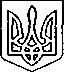 ЩАСЛИВЦЕВСЬКА СІЛЬСЬКА РАДАВИКОНАВЧИЙ КОМІТЕТРІШЕННЯ07.12.2020 р.                                        № 169Про відмову в задоволенні заявищодо постановки на квартирний облікРозглянувши заяву громадянки *** та надані документи, відповідно до ст.45 Житлового кодексу, п.44, пп 7 п.13 розділу ІІ  Правил обліку громадян, які потребують поліпшення житлових умов і надання їм житлових приміщень, керуючись п.2 ст.30 Закону України « Про місцеве самоврядування в Україні», виконавчий  комітет Щасливцевської сільської радиВИРІШИВ:1.Відмовити громадянці *** в задоволенні заяви щодо постановки на квартирний облік виконавчого комітету Щасливцевської сільської ради, як внутрішньо переміщену особу в зв′язку наданням не повного пакету документів. 3. Контроль за виконанням рішення покласти на заступника сільського голови з питань дії виконкому    Бородіну О.П.Сільський голова                                                             В.ПЛОХУШКО.